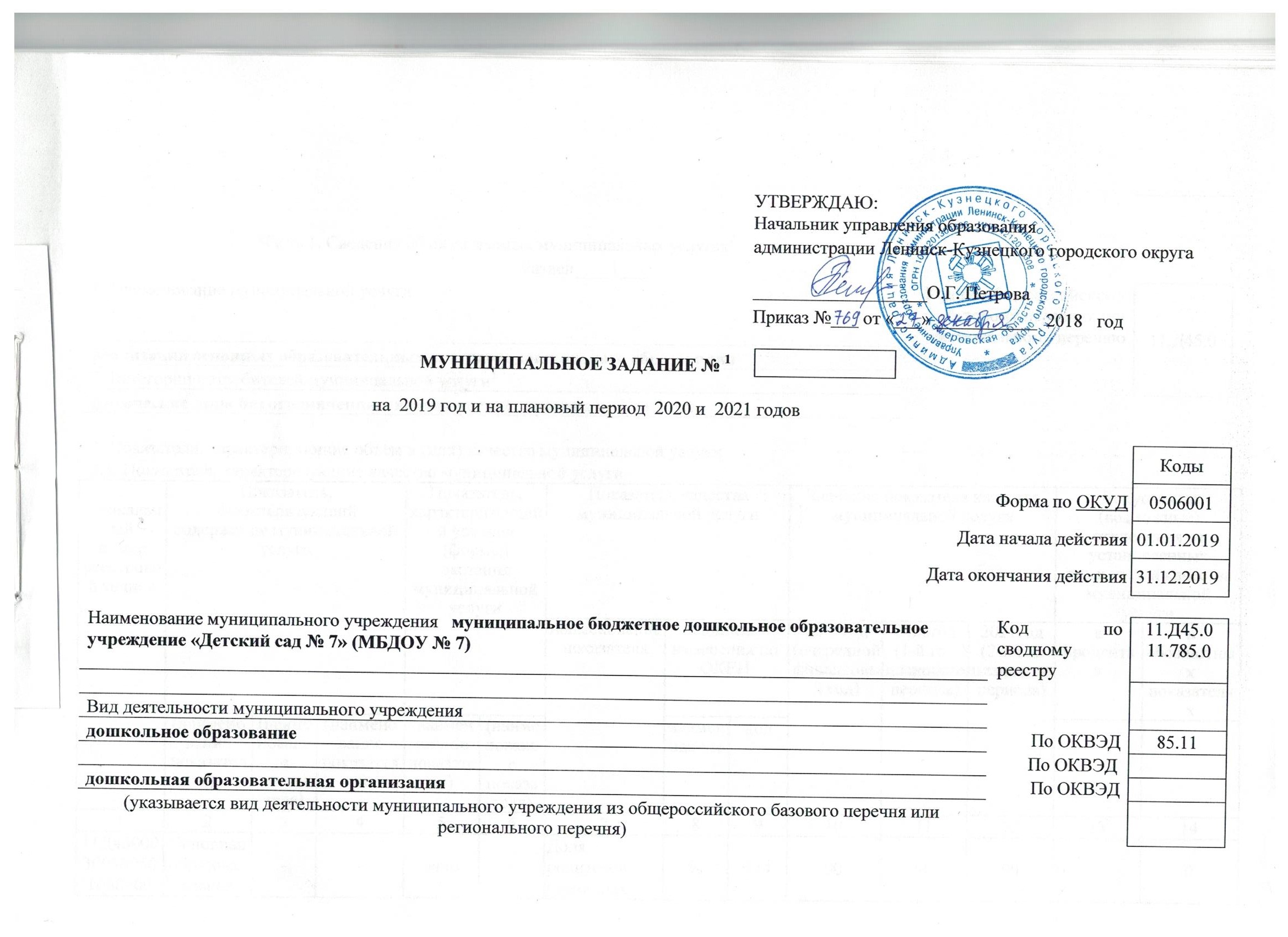                                                              на  2019 год и на плановый период  2020 и  2021 годов3.2. Показатели, характеризующие объем муниципальной услуги3.2. Показатели, характеризующие объем муниципальной услуги3.2. Показатели, характеризующие объем муниципальной услуги4. Нормативные правовые акты, устанавливающие размер платы (цену, тариф) либо порядок ее (его) установления5. Порядок оказания муниципальной услуги5.1. Нормативные правовые акты, регулирующие порядок оказания  муниципальной услуги5.2. Порядок информирования потенциальных потребителей муниципальной услуги:3. Показатели, характеризующие объем и (или) качество работы3.1. Показатели, характеризующие качество работы 53.2. Показатели, характеризующие объем работы3. Показатели, характеризующие объем и (или) качество работы3.1. Показатели, характеризующие качество работы 53.2. Показатели, характеризующие объем работыданные, отраженные в отчете.Заведующий МБДОУ № 7 ____________ Р.И. ЭлоянГлавный бухгалтер           _________________И. Ю. ГорбуноваИсполнитель: Р.И. ЭлоянТел. (38456) 5-27-51УТВЕРЖДАЮ:Начальник управления образованияадминистрации Ленинск-Кузнецкого городского округа___________________О.Г. ПетроваПриказ №___ от «___» ___________  2018   год                                                                     МУНИЦИПАЛЬНОЕ ЗАДАНИЕ № 1  КодыФорма по ОКУД0506001Дата начала действия01.01.2019Дата окончания действия 31.12.2019Наименование муниципального учреждения   муниципальное бюджетное дошкольное образовательное учреждение «Детский сад № 7» (МБДОУ № 7)Наименование муниципального учреждения   муниципальное бюджетное дошкольное образовательное учреждение «Детский сад № 7» (МБДОУ № 7)Код по сводному реестру11.Д45.011.785.0Вид деятельности муниципального учреждения   Вид деятельности муниципального учреждения   дошкольное образование (предшествующее начальному общему образованию)дошкольное образование (предшествующее начальному общему образованию)По ОКВЭД85.32       По ОКВЭД80.10.1дошкольная образовательная организациядошкольная образовательная организацияПо ОКВЭД(указывается вид деятельности муниципального учреждения из общероссийского базового перечня или регионального перечня)(указывается вид деятельности муниципального учреждения из общероссийского базового перечня или регионального перечня)  Часть 1. Сведения об оказываемых муниципальных услугах2                                        Раздел____1___1. Наименование муниципальной услугиКод по общероссийскому базовому перечню или региональному перечнюКод по общероссийскому базовому перечню или региональному перечню11.Д45.0реализация основных образовательных программ дошкольного образования11.Д45.02. Категории потребителей муниципальной услуги311.Д45.0физические лица без ограниченных возможностей здоровья от 2 до 3 лет3. Показатели, характеризующие объем и (или) качество муниципальной услуги3.1. Показатели, характеризующие качество муниципальной услуги Уникальный    номер реестровой записиПоказатель, характеризующий содержание муниципальной услугиПоказатель, характеризующий содержание муниципальной услугиПоказатель, характеризующий содержание муниципальной услугиПоказатель, характеризующий условия (формы) оказания муниципальной услугиПоказатель, характеризующий условия (формы) оказания муниципальной услугиПоказатель качества муниципальной услугиПоказатель качества муниципальной услугиПоказатель качества муниципальной услугиЗначение показателя качества муниципальной услугиЗначение показателя качества муниципальной услугиЗначение показателя качества муниципальной услугиДопустимые (возможные) отклонения от установленных показателей качества муниципальной услугиДопустимые (возможные) отклонения от установленных показателей качества муниципальной услуги Уникальный    номер реестровой записиПоказатель, характеризующий содержание муниципальной услугиПоказатель, характеризующий содержание муниципальной услугиПоказатель, характеризующий содержание муниципальной услугиПоказатель, характеризующий условия (формы) оказания муниципальной услугиПоказатель, характеризующий условия (формы) оказания муниципальной услугинаименование показателяединица измерения по ОКЕИединица измерения по ОКЕИ2019год (очередной финансовый год)2020год  (1-й год планового периода)2021год (2-й год планового периода)в процентахв абсолютных показателях Уникальный    номер реестровой записи(наименование показателя)(наименование показателя)(наименование показателя)(наименование показателя)(наименование показателя)наименование показателянаименованиекод2019год (очередной финансовый год)2020год  (1-й год планового периода)2021год (2-й год планового периода)123456789101112131411Д45000300300501068100Основная образовательная программа дошкольного образования--очно-Доля родителей (законных представителей), удовлетворенных условиями и качеством предоставляемой услуги%74490909000Полнота реализации программ всех уровней%74410010010000Доля своевременно устраненных дошкольным образовательным учреждением нарушений, выявленных в результате проверок органами исполнительной власти субъектов Российской Федерации, осуществляющими функции по контролю и надзору в сфере образования%7449090903%0Уникальный номер реестровой записиПоказатель, характеризующий содержание муниципальной услугиПоказатель, характеризующий содержание муниципальной услугиПоказатель, характеризующий содержание муниципальной услугиПоказатель, характеризующий условия (формы) оказания муниципальной услугиПоказатель, характеризующий условия (формы) оказания муниципальной услугиПоказатель объема муниципальной услугиПоказатель объема муниципальной услугиПоказатель объема муниципальной услугиЗначение показателя объема муниципальной услугиЗначение показателя объема муниципальной услугиЗначение показателя объема муниципальной услугиСреднегодовой размер платы (цена, тариф)Среднегодовой размер платы (цена, тариф)Среднегодовой размер платы (цена, тариф)Допустимые (возможные) отклонения от установленных показателей качества услугиДопустимые (возможные) отклонения от установленных показателей качества услугиУникальный номер реестровой записиПоказатель, характеризующий содержание муниципальной услугиПоказатель, характеризующий содержание муниципальной услугиПоказатель, характеризующий содержание муниципальной услугиПоказатель, характеризующий условия (формы) оказания муниципальной услугиПоказатель, характеризующий условия (формы) оказания муниципальной услугинаименование показателяединица измерения по ОКЕИединица измерения по ОКЕИ2019год (очередной финансовый год)2020год (1-й год планового периода)2021год (2-й год планового периода)2019 год (очередной финансовый год)2020 год (1-й год планового периода)2021 год (2-й год планового периода)в процентах в абсолют-ных показателяхУникальный номер реестровой записи(наименование показателя)(наименование показателя)(наименование показателя)(наименование показателя)(наименование показателя)наименование показателянаименованиекод2019год (очередной финансовый год)2020год (1-й год планового периода)2021год (2-й год планового периода)2019 год (очередной финансовый год)2020 год (1-й год планового периода)2021 год (2-й год планового периода)в процентах в абсолют-ных показателях123456789101112131415161711Д45000300300501068100Основнаяобразовательная программа дошкольного образования--очно-Число воспитанниковЧел.792252526бесплатнобесплатнобесплатно31                                        Раздел____2___1. Наименование муниципальной услугиКод по общероссийскому базовому перечню или региональному перечню11.Д45.0реализация основных образовательных программ дошкольного образования11.Д45.02. Категории потребителей муниципальной услуги311.Д45.0физические лица без ограниченных возможностей здоровья от 3 до 8 лет3. Показатели, характеризующие объем и (или) качество муниципальной услуги3.1. Показатели, характеризующие качество муниципальной услуги Уникальный    номер реестровой записиПоказатель, характеризующий содержание муниципальной услугиПоказатель, характеризующий содержание муниципальной услугиПоказатель, характеризующий содержание муниципальной услугиПоказатель, характеризующий условия (формы) оказания муниципальной услугиПоказатель, характеризующий условия (формы) оказания муниципальной услугиПоказатель качества муниципальной услугиПоказатель качества муниципальной услугиПоказатель качества муниципальной услугиЗначение показателя качества муниципальной услугиЗначение показателя качества муниципальной услугиЗначение показателя качества муниципальной услугиДопустимые (возможные) отклонения от установленных показателей качества муниципальной услугиДопустимые (возможные) отклонения от установленных показателей качества муниципальной услуги Уникальный    номер реестровой записиПоказатель, характеризующий содержание муниципальной услугиПоказатель, характеризующий содержание муниципальной услугиПоказатель, характеризующий содержание муниципальной услугиПоказатель, характеризующий условия (формы) оказания муниципальной услугиПоказатель, характеризующий условия (формы) оказания муниципальной услугинаименование показателяединица измерения по ОКЕИединица измерения по ОКЕИ2019год (очередной финансовый год)2020год  (1-й год планового периода)2021год (2-й год планового периода)в процентахв абсолютных показателях Уникальный    номер реестровой записи(наименование показателя)(наименование показателя)(наименование показателя)(наименование показателя)(наименование показателя)наименование показателянаименованиекод2019год (очередной финансовый год)2020год  (1-й год планового периода)2021год (2-й год планового периода)123456789101112131411Д45000300300301060100Основная образовательная программа дошкольного образования--очно-Доля своевременно устраненных дошкольным образовательным учреждением нарушений, выявленных в результате проверок органами исполнительной власти субъектов Российской Федерации, осуществляющими функции по контролю и надзору в сфере образования%74490909030Доля родителей (законных представителей), удовлетворенных условиями и качеством предоставляемой услуги%74490909000Полнота реализации программ всех уровней%74410010010000Уникальный номер реестровой записиПоказатель, характеризующий содержание муниципальной услугиПоказатель, характеризующий содержание муниципальной услугиПоказатель, характеризующий содержание муниципальной услугиПоказатель, характеризующий условия (формы) оказания муниципальной услугиПоказатель, характеризующий условия (формы) оказания муниципальной услугиПоказатель объема муниципальной услугиПоказатель объема муниципальной услугиПоказатель объема муниципальной услугиЗначение показателя объема муниципальной услугиЗначение показателя объема муниципальной услугиЗначение показателя объема муниципальной услугиСреднегодовой размер платы (цена, тариф)Среднегодовой размер платы (цена, тариф)Среднегодовой размер платы (цена, тариф)Допустимые (возможные) отклонения от установленных показателей качества услугиДопустимые (возможные) отклонения от установленных показателей качества услугиУникальный номер реестровой записиПоказатель, характеризующий содержание муниципальной услугиПоказатель, характеризующий содержание муниципальной услугиПоказатель, характеризующий содержание муниципальной услугиПоказатель, характеризующий условия (формы) оказания муниципальной услугиПоказатель, характеризующий условия (формы) оказания муниципальной услугинаименование показателяединица измерения по ОКЕИединица измерения по ОКЕИ2019год (очередной финансовый год)2020год (1-й год планового периода)2021год (2-й год планового периода)2019 год (очередной финансовый год)2020 год (1-й год планового периода)2021 год (2-й год планового периода)в процентах в абсолют-ных показателяхУникальный номер реестровой записи(наименование показателя)(наименование показателя)(наименование показателя)(наименование показателя)(наименование показателя)наименование показателянаименованиекод2019год (очередной финансовый год)2020год (1-й год планового периода)2021год (2-й год планового периода)2019 год (очередной финансовый год)2020 год (1-й год планового периода)2021 год (2-й год планового периода)в процентах в абсолют-ных показателях123456789101112131415161711Д45000300300301060100Основнаяобразовательная программа дошкольного образования--очно-Число воспитанниковЧел.792215215215бесплатнобесплатнобесплатно36                                        Раздел____3___1. Наименование муниципальной услугиКод по общероссийскому базовому перечню или региональному перечню11.Д45.0реализация основных образовательных программ дошкольного образования11.Д45.02. Категории потребителей муниципальной услуги311.Д45.0физические лица с ограниченными возможностями здоровья от 5 до 7 лет3. Показатели, характеризующие объем и (или) качество муниципальной услуги3.1. Показатели, характеризующие качество муниципальной услуги Уникальный    номер реестровой записиПоказатель, характеризующий содержание муниципальной услугиПоказатель, характеризующий содержание муниципальной услугиПоказатель, характеризующий содержание муниципальной услугиПоказатель, характеризующий условия (формы) оказания муниципальной услугиПоказатель, характеризующий условия (формы) оказания муниципальной услугиПоказатель качества муниципальной услугиПоказатель качества муниципальной услугиПоказатель качества муниципальной услугиЗначение показателя качества муниципальной услугиЗначение показателя качества муниципальной услугиЗначение показателя качества муниципальной услугиДопустимые (возможные) отклонения от установленных показателей качества муниципальной услугиДопустимые (возможные) отклонения от установленных показателей качества муниципальной услуги Уникальный    номер реестровой записиПоказатель, характеризующий содержание муниципальной услугиПоказатель, характеризующий содержание муниципальной услугиПоказатель, характеризующий содержание муниципальной услугиПоказатель, характеризующий условия (формы) оказания муниципальной услугиПоказатель, характеризующий условия (формы) оказания муниципальной услугинаименование показателяединица измерения по ОКЕИединица измерения по ОКЕИ2019год (очередной финансовый год)2020год  (1-й год планового периода)2021год (2-й год планового периода)в процентахв абсолютных показателях Уникальный    номер реестровой записи(наименование показателя)(наименование показателя)(наименование показателя)(наименование показателя)(наименование показателя)наименование показателянаименованиекод2019год (очередной финансовый год)2020год  (1-й год планового периода)2021год (2-й год планового периода)123456789101112131411Д45000103900701062100Адаптированная образовательная программа дошкольного образования--очно-Доля своевременно устраненных дошкольным образовательным учреждением нарушений, выявленных в результате проверок органами исполнительной власти субъектов Российской Федерации, осуществляющими функции по контролю и надзору в сфере образования%7449090903%0Доля родителей (законных представителей), удовлетворенных условиями и качеством предоставляемой услуги%74490909000Полнота реализации программ всех уровней%744100100100    00Уникальный номер реестровой записиПоказатель, характеризующий содержание муниципальной услугиПоказатель, характеризующий содержание муниципальной услугиПоказатель, характеризующий содержание муниципальной услугиПоказатель, характеризующий условия (формы) оказания муниципальной услугиПоказатель, характеризующий условия (формы) оказания муниципальной услугиПоказатель объема муниципальной услугиПоказатель объема муниципальной услугиПоказатель объема муниципальной услугиЗначение показателя объема муниципальной услугиЗначение показателя объема муниципальной услугиЗначение показателя объема муниципальной услугиСреднегодовой размер платы (цена, тариф)Среднегодовой размер платы (цена, тариф)Среднегодовой размер платы (цена, тариф)Допустимые (возможные) отклонения от установленных показателей качества услугиДопустимые (возможные) отклонения от установленных показателей качества услугиУникальный номер реестровой записиПоказатель, характеризующий содержание муниципальной услугиПоказатель, характеризующий содержание муниципальной услугиПоказатель, характеризующий содержание муниципальной услугиПоказатель, характеризующий условия (формы) оказания муниципальной услугиПоказатель, характеризующий условия (формы) оказания муниципальной услугинаименование показателяединица измерения по ОКЕИединица измерения по ОКЕИ2019год (очередной финансовый год)2020год (1-й год планового периода)2021год (2-й год планового периода)2019 год (очередной финансовый год)2020 год (1-й год планового периода)2021 год (2-й год планового периода)в процентах в абсолют-ных показателяхУникальный номер реестровой записи(наименование показателя)(наименование показателя)(наименование показателя)(наименование показателя)(наименование показателя)наименование показателянаименованиекод2019год (очередной финансовый год)2020год (1-й год планового периода)2021год (2-й год планового периода)2019 год (очередной финансовый год)2020 год (1-й год планового периода)2021 год (2-й год планового периода)в процентах в абсолют-ных показателях123456789101112131415161711Д45000103900701062100Адаптированная образовательная программа дошкольного образования--очно-Число воспитанниковЧел.792252525бесплатнобесплатнобесплатно3%6                                                                                            Нормативный правовой акт                                                                                            Нормативный правовой акт                                                                                            Нормативный правовой акт                                                                                            Нормативный правовой акт                                                                                            Нормативный правовой актвидпринявший органдатаномернаименование12345РешениеСовет народных депутатов Ленинск-Кузнецкого городского округа30.08.2018 г 49«Об установлении платы за присмотр и уход за детьми в муниципальных образовательных организациях, реализующих основную общеобразовательную программу дошкольного образования» Федеральный закон от 06.10.2003 № 131-ФЗ «Об общих принципах организации местного самоуправления в Российской Федерации» Федеральный закон РФ от 29.12.2012г. № 273-ФЗ «Об образовании в РФ», ст.22Постановление Главного государственного санитарного врача РФ 2.4.1.3049-13 от 15.05.2013№ 26 «Санитарно-эпидемиологические требования к устройству, содержанию и организации режима работы в дошкольных учреждениях».Приказ Минобрнауки России № 1014 от 30.08.13г. «Об утверждении Порядка организации осуществления образовательной деятельности по основным общеобразовательным программам - образовательным программам дошкольного образования».Постановление Правительства РФ от 02.09.2010 № 671 «О порядке формирования государственного задания в отношении федеральных государственных учреждений и финансового обеспечения выполнения государственного задания».Постановление администрации Ленинск-Кузнецкого городского округа от 19.11.2015 № 2063 «Об утверждении Положения о порядке формирования муниципального задания в отношении муниципальных учреждений и финансовом обеспечении выполнения муниципального задания», Постановление (в редакции Постановления от 19.12.2017г №2097).Нормативно-правовые акты Администрации Кемеровской области.Приказы Департамента образования и науки Кемеровской области.Нормативно-правовые акты Администрации Ленинск-Кузнецкого городского округа.Приказы управления образования администрации Ленинск-Кузнецкого городского округа.Устав МБДОУ № 7, который является основным организационным документом.   Договоры между дошкольным учреждением и родителями (законными представителями).(наименование, номер и дата нормативного правового акта)Способ информированияСостав размещаемой информацииЧастота обновления информации123Интернет-ресурсыОфициальные и другие документы о деятельности учреждения, информация о реализации мероприятий в ходе оказания муниципальной услуги, отчет о выполнении муниципального задания.Один раз в 3 месяцаИнформационные стендыОфициальные и другие документы о деятельности учреждения, информация о реализации мероприятий в ходе оказания муниципальной услуги, отчет о выполнении муниципального задания.Один раз в месяцСредства массовой информацииИнформация о реализации мероприятий в ходе оказания муниципальной услуги, отчет о выполнении муниципального задания.По мере необходимостиРодительские собранияИнформация о реализации мероприятий в ходе оказания муниципальной услуги, отчет о выполнении муниципального задания.1 раз в полугодиеЧасть 2. Сведения о выполняемых работах 4Раздел___1_____1. Наименование работы1. Наименование работы1. Наименование работыКод по общероссийскому базовому перечню или региональному перечню11.785.0присмотр и уходприсмотр и уходприсмотр и уход11.785.02. Категории потребителей работы2. Категории потребителей работы2. Категории потребителей работы11.785.0физические лица без ограниченных возможностей здоровья от 2 до 3 летфизические лица без ограниченных возможностей здоровья от 2 до 3 летфизические лица без ограниченных возможностей здоровья от 2 до 3 лет11.785.0Уникальный номер реестровой записи Показатель, характеризующий содержание работы (по справочникам)Показатель, характеризующий содержание работы (по справочникам)Показатель, характеризующий содержание работы (по справочникам)Показатель, характеризующий условия (формы) выполнения работы (по справочникам)Показатель, характеризующий условия (формы) выполнения работы (по справочникам)Показатель качества работыПоказатель качества работыПоказатель качества работыЗначение показателя качества работыЗначение показателя качества работыЗначение показателя качества работыДопустимые (возможные) отклонения от установленных показателей качества работы Допустимые (возможные) отклонения от установленных показателей качества работы Уникальный номер реестровой записи (наименование показателя) (наименование показателя) (наименование показателя) (наименование показателя) (наименование показателя) наименование показателя единица измеренияединица измерения2019 год (очередной финансовый год)2020 год (1-й год планового периода)2021 год (2-й год планового периода)в процентахв абсолютных показателяхУникальный номер реестровой записи (наименование показателя) (наименование показателя) (наименование показателя) (наименование показателя) (наименование показателя) наименование показателя наименование код по ОКЕИ 2019 год (очередной финансовый год)2020 год (1-й год планового периода)2021 год (2-й год планового периода)в процентахв абсолютных показателях123456789101112131411785004300500006000100Осуществление присмотра и ухода за воспитанниками в дошкольных образовательных организациях, включая питание--очно-Доля родителей (законных представителей), удовлетворенных условиями и качеством предоставляемой услуги%74490909000Доля своевременно устраненных дошкольным образовательным учреждением нарушений, выявленных в результате проверок органами исполнительной власти субъектов Российской Федерации, осуществляющими функции по контролю и надзору в сфере образования%744    90909030Посещаемость%74475757538Уникальный номер реестровой записиПоказатель, характеризующий содержание муниципальной работыПоказатель, характеризующий содержание муниципальной работыПоказатель, характеризующий содержание муниципальной работыПоказатель, характеризующий условия (формы) оказания муниципальной работыПоказатель, характеризующий условия (формы) оказания муниципальной работыПоказатель объема муниципальной работыПоказатель объема муниципальной работыПоказатель объема муниципальной работыЗначение показателя объема муниципальной работыЗначение показателя объема муниципальной работыЗначение показателя объема муниципальной работыСреднегодовой размер платы (цена, тариф)Среднегодовой размер платы (цена, тариф)Среднегодовой размер платы (цена, тариф)Допустимые (возможные) отклонения от установленных показателей качества работыДопустимые (возможные) отклонения от установленных показателей качества работыУникальный номер реестровой записиПоказатель, характеризующий содержание муниципальной работыПоказатель, характеризующий содержание муниципальной работыПоказатель, характеризующий содержание муниципальной работыПоказатель, характеризующий условия (формы) оказания муниципальной работыПоказатель, характеризующий условия (формы) оказания муниципальной работынаименова-ние показателяединица измерения по ОКЕИединица измерения по ОКЕИ2019год (очередной финансовый год)2020год (1-й год планового периода)2021год (2-й год планового периода)2019_  год (очередной финансовый год)2020  год (1-й год планового периода)2021  год (2-й год планового периода)в процентахв абсолютных показателяхУникальный номер реестровой записи(наименование показателя)(наименование показателя)(наименование показателя)(наименование показателя)(наименование показателя)наименова-ние показателянаименованиекод2019год (очередной финансовый год)2020год (1-й год планового периода)2021год (2-й год планового периода)2019_  год (очередной финансовый год)2020  год (1-й год планового периода)2021  год (2-й год планового периода)в процентахв абсолютных показателях123456789101112131415161711785004300500006000100Осуществление присмотра и ухода за воспитанниками в дошкольных образовательных организациях, включая питание--очно-Число воспитанниковЧел.79225252520002000200031Допустимые (возможные) отклонения от установленных показателей качества работы, в пределах которых муниципальное задание считаетсяДопустимые (возможные) отклонения от установленных показателей качества работы, в пределах которых муниципальное задание считаетсяДопустимые (возможные) отклонения от установленных показателей качества работы, в пределах которых муниципальное задание считаетсявыполненным (процентов)3%Раздел___2_____1. Наименование работы1. Наименование работы1. Наименование работыКод по общероссийскому базовому перечню или региональному перечню11.785.0присмотр и уходприсмотр и уходприсмотр и уход11.785.02. Категории потребителей работы2. Категории потребителей работы2. Категории потребителей работы11.785.0физические лица без ограниченных возможностей здоровья от 3 до 8 летфизические лица без ограниченных возможностей здоровья от 3 до 8 летфизические лица без ограниченных возможностей здоровья от 3 до 8 лет11.785.0Уникальный номер реестровой записи Показатель, характеризующий содержание работы (по справочникам)Показатель, характеризующий содержание работы (по справочникам)Показатель, характеризующий содержание работы (по справочникам)Показатель, характеризующий условия (формы) выполнения работы (по справочникам)Показатель, характеризующий условия (формы) выполнения работы (по справочникам)Показатель качества работыПоказатель качества работыПоказатель качества работыЗначение показателя качества работыЗначение показателя качества работыЗначение показателя качества работыДопустимые (возможные) отклонения от установленных показателей качества работы Допустимые (возможные) отклонения от установленных показателей качества работы Уникальный номер реестровой записи (наименование показателя) (наименование показателя) (наименование показателя) (наименование показателя) (наименование показателя) наименование показателя единица измеренияединица измерения2019 год (очередной финансовый год)2020 год (1-й год планового периода)2021 год (2-й год планового периода)в процентахв абсолютных показателяхУникальный номер реестровой записи (наименование показателя) (наименование показателя) (наименование показателя) (наименование показателя) (наименование показателя) наименование показателя наименование код по ОКЕИ 2019 год (очередной финансовый год)2020 год (1-й год планового периода)2021 год (2-й год планового периода)в процентахв абсолютных показателях123456789101112131411785004300300006005100Осуществление присмотра и ухода за воспитанниками в дошкольных образовательных организациях, включая питание--очно-Доля родителей (законных представителей), удовлетворенных условиями и качеством предоставляемой услуги%74490909000Доля своевременно устраненных дошкольным образовательным учреждением нарушений, выявленных в результате проверок органами исполнительной власти субъектов Российской Федерации, осуществляющими функции по контролю и надзору в сфере образования%744        80808030Посещаемость%744808080349Уникальный номер реестровой записиПоказатель, характеризующий содержание муниципальной работыПоказатель, характеризующий содержание муниципальной работыПоказатель, характеризующий содержание муниципальной работыПоказатель, характеризующий условия (формы) оказания муниципальной работыПоказатель, характеризующий условия (формы) оказания муниципальной работыПоказатель объема муниципальной работыПоказатель объема муниципальной работыПоказатель объема муниципальной работыЗначение показателя объема муниципальной работыЗначение показателя объема муниципальной работыЗначение показателя объема муниципальной работыСреднегодовой размер платы (цена, тариф)Среднегодовой размер платы (цена, тариф)Среднегодовой размер платы (цена, тариф)Допустимые (возможные) отклонения от установленных показателей качества работыДопустимые (возможные) отклонения от установленных показателей качества работыУникальный номер реестровой записиПоказатель, характеризующий содержание муниципальной работыПоказатель, характеризующий содержание муниципальной работыПоказатель, характеризующий содержание муниципальной работыПоказатель, характеризующий условия (формы) оказания муниципальной работыПоказатель, характеризующий условия (формы) оказания муниципальной работынаименова-ние показателяединица измерения по ОКЕИединица измерения по ОКЕИ2019год (очередной финансовый год)2020год (1-й год планового периода)2021год (2-й год планового периода)2019  год (очередной финансовый год)2020  год (1-й год планового периода)2021  год (2-й год планового периода)в процентахв абсолютных показателяхУникальный номер реестровой записи(наименование показателя)(наименование показателя)(наименование показателя)(наименование показателя)(наименование показателя)наименова-ние показателянаименованиекод2019год (очередной финансовый год)2020год (1-й год планового периода)2021год (2-й год планового периода)2019  год (очередной финансовый год)2020  год (1-й год планового периода)2021  год (2-й год планового периода)в процентахв абсолютных показателях123456789101112131415161711785004300300006005100Осуществление присмотра и ухода за воспитанниками в дошкольных образовательных организациях, включая питание--очно-Число воспитанниковЧел.79221521521520002000200036Допустимые (возможные) отклонения от установленных показателей качества работы, в пределах которых муниципальное задание считаетсяДопустимые (возможные) отклонения от установленных показателей качества работы, в пределах которых муниципальное задание считаетсяДопустимые (возможные) отклонения от установленных показателей качества работы, в пределах которых муниципальное задание считаетсявыполненным (процентов)3%                                                                             Часть 3. Прочие сведения о муниципальном задании 61. Основания для досрочного прекращения выполнения муниципального заданияРеорганизация (Федеральный закон РФ от 29.12.2012г. № 273-ФЗ «Об образовании в РФ» ст. 22; Устав МБДОУ № 7). Ликвидация (Федеральный закон РФ от 29.12.2012г. № 273-ФЗ «Об образовании в РФ» ст. 22; Устав МБДОУ № 7). Приостановление действия лицензии или ее отзыв (Лицензия на осуществление образовательной деятельности от 30.04.2015г.  42ЛО1 № 0002005). Нормативно-правовой акт Администрации Ленинск-Кузнецкого городского округа в случае, когда учреждение не обеспечивает  выполнение задания или имеются основания полагать, что задание не будет выполнено в полном объеме. Медицинские показания.2. Иная информация, необходимая для выполнения (контроля за выполнением) муниципального заданияПри фактическом выполнении муниципального задания в меньшем объеме, чем это предусмотрено заданием, или с качеством, не соответствующим установленному заданию или требованиям к соответствующим услугам, определенным согласно действующему законодательству, возможно сокращение объема субсидии и (или) истребование частичного или полного возврата предоставленной учреждению субсидии.3. Порядок контроля за выполнением муниципального заданияФорма контроляПериодичностьОрганы, осуществляющие контроль за выполнением муниципального задания123Проверка отчета об исполнении муниципального задания 1 раз в полугодие Управление образования администрации Ленинск-Кузнецкого городского округаПроведение опроса родителей по вопросу удовлетворенности качеством предоставления услуг1 раз в годУправление образования администрации Ленинск-Кузнецкого городского округаПроверка состояния недвижимого имущества и особо ценного движимого имущества, используемого в деятельности учреждения1 раз в год в соответствии с планом проверокМКУ «Централизованная бухгалтерия управления образования администрации Ленинск-Кузнецкого городского округа» Проверка правомерного и целевого использования финансового обеспечения выполнения муниципального задания2 раз в год в соответствии с планом проверокУправление образования администрации Ленинск-Кузнецкого городского округа, МКУ «Централизованная бухгалтерия управления образования администрации Ленинск-Кузнецкого городского округа»Рассмотрение претензий (жалоб) на работу учрежденияПо мере поступленияУправление образования администрации Ленинск-Кузнецкого городского округаВнутренний контроль за выполнением муниципального заданияПостоянноАдминистрация МБДОУ4. Требования к отчетности о выполнении муниципального задания 4.1. Периодичность представления отчетов о выполнении муниципального задания: 1 раз в год.4.2. Сроки представления отчетов о выполнении муниципального задания: до 10 числа года, следующего за отчетным.4.2.1. Сроки предоставления предварительного отчета о выполнении муниципального задания 25.12 текущего года4.2.2. Иные требования к отчетности о выполнении муниципального задания: к отчету прикладываются документы, подтверждающие 5. Иные показатели, связанные с выполнением муниципального задания 7